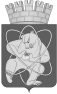 Городской округ«Закрытое административно – территориальное образование  Железногорск Красноярского края»АДМИНИСТРАЦИЯ ЗАТО г. ЖЕЛЕЗНОГОРСКПОСТАНОВЛЕНИЕ       08.08.2023                                                                                                                     	     № 1621г. ЖелезногорскО проведении муниципального этапа Всероссийского творческого конкурса «Слава Созидателям!» на территории ЗАТО Железногорск С целью проведения Всероссийского творческого конкурса «Слава Созидателям!» на территории ЗАТО Железногорск, руководствуясь Уставом ЗАТО Железногорск, письмом Союза организаций атомной отрасли «Атомные города» от 13.07.23 № 02-142 АГ/2023,ПОСТАНОВЛЯЮ:Создать организационный комитет по подготовке и проведению муниципального этапа Всероссийского творческого конкурса «Слава Созидателям!».Утвердить:Состав организационного комитета по подготовке и проведению муниципального этапа Всероссийского творческого конкурса «Слава Созидателям!» (приложение № 1).График по подготовке и проведению мероприятий муниципального этапа Всероссийского творческого конкурса «Слава Созидателям!» (приложение № 2).Положение о проведении муниципального этапа Всероссийского творческого Конкурса «Слава Созидателям!» (приложение № 3).Состав конкурсной комиссии по определению победителей муниципального этапа Всероссийского творческого конкурса «Слава Созидателям!» (приложение № 4).Возложить на организационный комитет функции координации и контроля за реализацией графика по подготовке и проведению мероприятий Всероссийского творческого конкурса "Слава Созидателям!".Отменить: Постановление Администрации ЗАТО г. Железногорск от 03.08.2020 №1329 «О создании организационного комитета всероссийского творческого конкурса "Слава Созидателям!"» ;Постановление Администрации ЗАТО г. Железногорск от 02.04.2021 №649 «О внесении изменений в постановление Администрации ЗАТО г. Железногорск от 03.08.2020 №1329 «О создании организационного комитета всероссийского творческого конкурса "Слава Созидателям!"»»;Постановление Администрации ЗАТО г. Железногорск от 19.05.2021 №971 «О внесении изменений в постановление Администрации ЗАТО г. Железногорск от 03.08.2020 №1329 «О создании организационного комитета всероссийского творческого конкурса "Слава Созидателям!"»»;Постановление Администрации ЗАТО г. Железногорск от 09.09.2021 №1667 «О внесении изменений в постановление Администрации ЗАТО г. Железногорск от 03.08.2020 №1329 «О создании организационного комитета всероссийского творческого конкурса "Слава Созидателям!"»»;Постановление Администрации ЗАТО г. Железногорск от 25.03.2022 №590 «О внесении изменений в постановление Администрации ЗАТО г. Железногорск от 03.08.2020 №1329 «О создании организационного комитета всероссийского творческого конкурса "Слава Созидателям!"»».Управлению внутреннего контроля Администрации ЗАТО г. Железногорск (В.Г. Винокурова) довести настоящее Постановление до сведения населения через газету "Город и горожане".Отделу общественных связей Администрации ЗАТО г. Железногорск (И.С. Архипова) разместить настоящее постановление на официальном сайте Администрации ЗАТО г. Железногорск в информационно-телекоммуникационной сети «Интернет».Контроль над исполнением настоящего постановления возложить на исполняющего обязанности заместителя Главы ЗАТО г. Железногорск по социальным вопросам Ю.А. Грудинину.Настоящее постановление вступает в силу после его официального опубликования.Глава ЗАТО г. Железногорск      			  	               Д.М. ЧернятинПриложение № 1к постановлениюАдминистрации ЗАТО г.Железногорскот 08.08.2023 № 1621СОСТАВ организационного комитетаВсероссийского творческого конкурса «Слава Созидателям!»Приложение № 2к постановлениюАдминистрации ЗАТО г. Железногорскот 08.08.2023  № 1621График по подготовке и проведению мероприятий муниципального этапа Всероссийского творческого конкурса «Слава Созидателям!»Приложение № 3к постановлениюАдминистрации ЗАТО г. Железногорскот 08.08.2023  № 1621Положение
о проведении муниципального этапа
Всероссийского творческого Конкурса «Слава Созидателям!»Общие положенияНастоящее Положение о проведении муниципального этапа Всероссийского творческого Конкурса «Слава Созидателям!» (далее соответственно – Положение, Конкурс) определяет порядок организации и условия проведения Конкурса в ЗАТО Железногорск.В настоящем Положении используются следующие основные термины, определения и сокращения:Конкурс – Всероссийский творческий конкурс «Слава Созидателям!»;Положение – настоящее положение, определяющее порядок организации и проведения муниципального этапа Всероссийского творческого конкурса «Слава Созидателям!»;Творческая работа – фотография или видеозапись, удовлетворяющие требованиям, установленным в Положении;Автор – физическое лицо, творческим трудом которого создана Творческая работа, удовлетворяющая требованиям Положения;Герой (Созидатель) – физическое лицо, о котором создана Творческая работа и который внес или вносит вклад в развитие атомной отрасли и (или) городов присутствия Госкорпорации «Росатом»;Госкорпорация «Росатом» – Государственная корпорация по атомной энергии «Росатом»;Конкурсная комиссия – комиссия по определению победителей федерального этапа Всероссийского творческого конкурса «Слава Созидателям!»;Оргкомитет – организационный комитет муниципального этапа Всероссийского творческого конкурса «Слава Созидателям!»;Организатор Конкурса – союз организаций атомной отрасли «Атомные города».Организатор муниципального этапа Конкурса – Администрация ЗАТО г. Железногорск.Конкурс проводится в соответствии с графиком, установленным Приложением № 1 настоящего Положения.С целью информационного продвижения Конкурса Муниципальная конкурсная комиссия направляет в адрес Организатора конкурса на электронный адрес slavasozidatelyam@atomgoroda.ru:информацию о проведении муниципального этапа по форме и с периодичностью, установленным Организатором конкурса;новостные сообщения для возможного размещения в информационно-телекоммуникационной сети «Интернет» (далее – сеть Интернет);релизы и отчеты о публикациях о Конкурсе в городских СМИ и в социальных сетях;прочую информацию по запросу Организатора конкурса.Официальная информация о проведении Конкурса размещается на официальном сайте Администрации ЗАТО г. Железногорск, сайте городской образовательной сети http://eduk26.ru/ и сайтах общеобразовательных учреждений, https://vk.com/public211136180 (группа «Слава Созидателям!» в социальной сети «ВКонтакте»). Цели и задачи КонкурсаЦели Конкурса:увековечивание истории становления и развития ЗАТО Железногорск, организаций, учреждений и предприятий ЗАТО Железногорск, в том числе ФГУП «ГХК», ФГКУ «Специальное управление ФПС № 2 МЧС России», АО «Решетнёв»;сохранение памяти о жителях ЗАТО Железногорск – территории присутствия ГК «Росатом», принимавших участие в процессе становления и развития ЗАТО Железногорск, организаций, учреждений и предприятий ЗАТО Железногорск;передача молодому поколению знания и опыта старших;воспитание молодежи в духе верности Отечеству, уважения к старшему поколению, гордости достижениями отечественной атомной отрасли;реализация творческого потенциала учащихся.Задачи Конкурса:-  создание творческих работ с участием лиц, которые вносили или вносят вклад в становление и развитие организаций, учреждений и предприятий ЗАТО Железногорск, в том числе ФГУП «ГХК», ФГКУ «Специальное управление ФПС № 2 МЧС России», АО «Решетнёв»; привлечение детей и молодежи к творческой деятельности; популяризация истории становления и развития ЗАТО Железногорск; выявление и передача лучших Творческих работ для участия в федеральном этапе Конкурса.Общие условия Конкурса и требования, предъявляемые к Творческим работамНа Конкурс представляются Творческие работы в следующих номинациях:3.1.1. «История в картинках»;3.1.2. «Учусь у Созидателя». Формат представления Творческих работ. Номинация «История в картинках»: одна архивная фотография Героя и одна фотография Автора, сделанная в стилистике, схожей с фотографией Героя (в одном и том же месте, похожей одежде, в одинаковых позах и т.д.). Размер фотографии должен составлять не менее 2000 пикселей по узкой стороне;Номинация «Учусь у Созидателя»: видео, записанное вместе с Созидателем, на котором демонстрируется совместное времяпрепровождение, носящее образовательный характер (мастер-класс от Созидателя). Длительность видео должна составлять не более 3 минут.Автор может представить Творческие работы в обеих номинациях. Автор может представить не более одной Творческой работы в каждой из номинаций. У каждой Творческой работы должен быть один Автор и один Герой.На Конкурс не принимаются работы, которые были опубликованы (обнародованы) ранее, в том числе в сети Интернет. Ответственность за проверку уникальности Творческих работ лежит на Муниципальной конкурсной комиссии. При создании Творческой работы Авторы не вправе использовать материалы, содержащие призывы к осуществлению террористической и/или экстремистской деятельности, информацию и/или призывы к публичным действиям, направленным на дискредитацию использования Вооруженных Сил Российской Федерации в целях защиты интересов Российской Федерации и ее граждан, поддержания международного мира и безопасности, в том числе публичным призывам к воспрепятствованию использования Вооруженных Сил Российской Федерации в указанных целях, либо на дискредитацию исполнения государственными органами Российской Федерации своих полномочий за пределами территории Российской Федерации в указанных целях, а равно на дискредитацию оказания добровольческими формированиями, организациями или лицами содействия в выполнении задач, возложенных на Вооруженные Силы Российской Федерации, а также оскорбляющие чувства верующих (различных конфессий и религий), содержащие иные злоупотребления свободой массовой информации, или заимствования из объектов интеллектуальной собственности третьих лиц. Представляемые Творческие работы должны быть выполнены Авторами самостоятельно. Участие третьих лиц допускается только на уровне консультаций творческого характера. Нарушение данного условия является основанием для отклонения Творческой работы от участия в федеральном этапе Конкурса. Творческие работы должны точно соответствовать тематике Конкурса. Творческая работа может быть не допущена к участию в Конкурсе в случае отклонения от темы, а также при нарушении Автором общераспространенных этических норм, а также в случае несоблюдения Автором пункта 3.7 настоящего Положения.Условия и порядок проведения Конкурса Авторами Творческих работ муниципального этапа Конкурса являются учащиеся общеобразовательных учреждений и средних специальных учебных заведений ЗАТО Железногорск (далее – ОУ) возраст которых не превышает 18 лет (включительно).На муниципальный этап ОУ представляет не менее 1 Творческой работы в каждой номинации. ОУ дополнительного образования представляют на муниципальный этап не менее 1 Творческой работы в каждой номинации. ОУ краевого подчинения могут представить на муниципальный этап не менее 1 Творческих работ в каждой номинации. Для организации участия обучающихся в Конкурсе руководителем каждого ОУ назначается педагог, ответственный за информирование учащихся ОУ о конкурсе, сборе творческих работ и документов. Контактные данные об Ответственном каждое ОУ направляет  муниципальному координатору на электронный адрес mamontova@eduk26.ru до 11.08.2023 г. (Приложение № 2 к Положению). Для участия в муниципальном этапе Конкурса Ответственные предоставляют Координатору конкурса до 15.09.2023 г. на почту mamontova@eduk26.ru Творческие работы, формат и требования к которым указаны в п. 3 Положения. Для проведения муниципального этапа Конкурса создана публичная страница в социальной сети «ВКонтакте» - «Слава Созидателям! ЗАТО г. Железногорск» https://vk.com/public211136180, куда загружаются присланные Творческие работы. Скан-копия Творческой работы должна иметь разрешение не менее 150 dpi. К каждой Творческой работе должна прилагаться информация с краткой справкой о Созидателе на фотографии/описанном в видеозаписи событии и подпись с указанием фамилии и имени Автора, его школы и класса, а также фамилии, имени и отчества Созидателя. Автор обязан предоставить Координатору конкурса:анкету участника по форме согласно Приложению № 3 к Положению;согласие законного представителя Автора на участие Автора в Конкурсе, на обработку персональных данных Автора в целях проведения Конкурса, на публикацию Творческих работ и прочих материалов, предоставленных Автором, по форме согласно Приложению № 4 к настоящему Положению, либо в случае достижения Автором возраста 18 лет – согласие Автора по форме согласно Приложению № 5 к настоящему Положению;согласие законного представителя Автора на участие Автора в Конкурсе, на обработку персональных данных Автора для распространения, а также на передачу исключительных прав на творческую работу Автора в целях проведения Конкурса, по форме согласно Приложению № 6 к настоящему Положению, либо в случае достижения Автором возраста 18 лет – согласие Автора по форме согласно Приложению № 7 к настоящему Положению;согласие Героя Творческой работы на обработку его персональных данных в целях проведения Конкурса по форме согласно Приложению № 8 к настоящему Положению;согласие Героя Творческой работы на обработку персональных данных для распространения, в том числе на размещение его фотографий, изображений, видео и прочих материалов, предоставленных Автором, по форме согласно Приложению № 9 к настоящему Положению. В случае если Творческая работа посвящена умершему Созидателю, данное согласие предоставляет переживший супруг или один из детей Героя. В случае если ФИО, фотография или иное изображение Героя размещены в открытом свободном доступе и (или) заимствованы из общедоступных источников, такое согласие не требуется. Выполнение условий раздела 4 настоящего Положения означает согласие Автора и его законного представителя на участие в Конкурсе, а также на обработку персональных данных участника Всероссийского творческого конкурса «Слава Созидателям!», размещение конкурсных фотографий, графических и прочих материалов, предоставленных Автором, а также на передачу Оргкомитету и Организатору конкурса исключительных прав на переданную для участия в Конкурсе Творческую работу. Срок подачи Творческих работ на Конкурс: с 1 августа по 15 сентября 2023 года.Порядок определения победителей КонкурсаПо итогам работы Конкурсной комиссии определяются победители, призёры и лауреаты Конкурса.Победителями Конкурса объявляются первые 5 Авторов Творческих работ, набравших наибольшее количество баллов. Призёрами объявляются следующие за победителями 5 Авторов Творческих работ, набравших наибольшее количество баллов. Лауреатами объявляются следующие за призёрами 5 Авторов Творческих работ, набравших наибольшее количество баллов.Творческие работы оцениваются на основании экспертных мнений каждого члена Конкурсной комиссии согласно критериям, оценка каждого из которых составляет от 0 до 2 баллов (0 – не представлен, 1 – частично представлен, 2 – полностью представлен):5.3.1.	соответствие содержания теме Конкурса;5.3.2.	художественный уровень исполнения Творческой работы (настроение, творческий подход, эмоциональная насыщенность, оригинальность);5.3.3.	технический уровень исполнения Творческой работы для номинации «История в картинках» (композиция, свет, цвет);5.3.4.	технический уровень исполнения Творческой работы для номинации «Учусь у Созидателя» (качество композиционного решения, информационная насыщенность, качество звукового ряда);5.3.5.	соответствие требованиям разделов 3 и 4 Положения.По итогам работы Конкурсной комиссии составляется Акт Конкурсной комиссии (далее – Акт), где фиксируются результаты Конкурса. Акт скрепляется подписями всех членов Конкурсной комиссии. Акт не публикуется, результаты работы Конкурсной комиссии не комментируются.Творческие работы победителей, призёров и лауреатов представляются для участия в федеральном этапе Конкурса.Награждение победителей и участников КонкурсаС 15 сентября по 06 октября 2023 г. решением Конкурсной комиссии среди Авторов определяются пять победителей, пять призёров и пять лауреатов Конкурса, которым будут вручены соответствующие дипломы. Дату, место и время вручения Оргкомитет сообщает в ОУ по электронной почте. По решению Конкурсной комиссии наиболее интересные материалы освещаются в средствах массовой информации ЗАТО Железногорск.Предприятия и организации ЗАТО Железногорск имеют право вручать собственные призы для поощрения Авторов понравившихся Творческих работ.Порядок использования персональных данных, авторские права7.1. Оператор персональных данных (далее – Оператор ПД) – Оргкомитет и Организатор конкурса.7.2. По условиям проведения Конкурса Авторы, либо их законные представители («субъекты персональных данных»), обязуются предоставить Оператору ПД свои персональные данные, которые охраняются в соответствии с законодательством Российской Федерации.7.3. Персональные данные собираются с целью организации проведения Конкурса, направления Авторам сообщений о том, что Автор стал победителем/призером/лауреатом, отправки Авторам призов, информационного взаимодействия с участниками в целях проведения Конкурса, а также с целью проведения анализа и подготовки статистической информации и иными целями, указанными в настоящем Положении.7.4. Обработка персональных данных осуществляется Оператором ПД лично. Обработка персональных данных может осуществляться с применением автоматизированных средств обработки данных. Оператор ПД, имеющий доступ к персональным данным, обеспечивает конфиденциальность персональных данных в установленном законом порядке. Персональные данные участника конкурса хранятся до их отзыва.7.5. Субъект персональных данных имеет право на получение сведений об Операторе ПД, о месте его нахождения, о наличии у оператора персональных данных, относящихся к соответствующему субъекту персональных данных, как в письменной форме, так и в устной форме посредством телефонной связи. Субъект персональных данных вправе получить иную информацию о лице, осуществляющем обработку персональных данных, в соответствии с Федеральным законом от 27.07.2006 №152-ФЗ «О персональных данных» путем обращения к Оператору ПД.7.6. Субъект персональных данных вправе отозвать свое согласие, отправив электронное письмо Оператору ПД с указанием в уведомлении своей фамилии, имени, отчества, города и телефона, которые он сообщал для участия в Конкурсе в числе своих регистрационных данных.7.7. Участвуя в Конкурсе, Автор (законный представитель) разрешает Оператору ПД брать у Автора интервью об участии в Конкурсе, в том числе для радио и телевидения, а равно для иных средств массовой информации, и распространять их, либо осуществлять кино-, фото- и видеосъемку для изготовления любых рекламных материалов, обнародование и дальнейшее использование изображения Автора (ст. 152.1 Гражданского кодекса РФ) без уплаты за это какого-либо вознаграждения. Указанное согласие дается на срок проведения Конкурса и действует до его отзыва.7.8. Участие в Конкурсе означает согласие Автора (законного представителя) передать исключительные права на использование опубликованных материалов Организатору конкурса без выплаты вознаграждения. Организатор конкурса имеет право использовать материалы Авторов в информационно-аналитических и иных целях, предусмотренных законодательством Российской Федерации, в том числе:7.8.1. использовать материалы, включая право на воспроизведение (прямое и/или непрямое) с любой целью, публичную демонстрацию, публичный показ, публичное сообщение, обнародование (сообщение в эфир любыми средствами связи), в том числе с информационной и любой другой целью;7.8.2. перерабатывать и вносить любые другие подобные изменения;7.8.3. предоставлять публичный доступ к Творческим работам;7.8.4. распоряжаться Творческой работой путем отчуждения и иным способом с передачей права на тиражирование;7.9. Организатор конкурса оставляет за собой право отредактировать Творческую работу, нарушающую требования, установленные разделом 3 настоящего Положения, без согласия Автора (вырезать часть текстового материала, не изменяя идеологии и смыслового содержания), либо не допустить Творческую работу до Конкурса. Оценка содержания материалов, предоставленных в рамках Конкурса, производится на усмотрение Организатора конкурса.7.10. Предоставляя Творческую работу для участия в Конкурсе, Автор (законный представитель):7.10.1. подтверждает, что все авторские и исключительные права на предоставленные им в рамках Конкурса материалы принадлежат Автору, а их использование не нарушает имущественных и/или неимущественных прав третьих лиц;7.10.2. подтверждает, что Творческая работа не предоставлялась для участия в других конкурсах.7.11. В случае выявления фактов нарушения прав третьих лиц Автор (законный представитель) в полной мере принимает на себя ответственность, связанную с таким нарушением в соответствии с законодательством РФ.Порядок хранения невостребованных наград и порядок их востребования8.1. Законодательство РФ не устанавливает возможности или обязанности организаторов публичных конкурсов по хранению невостребованных наград и не регламентирует порядок их востребования Авторами по истечении сроков для получения наград. В связи с этим порядок хранения невостребованных наград и порядок их востребования по истечении сроков получения наград не предусматриваются и не устанавливаются.Приложение № 1к Положению о проведенииВсероссийского творческого конкурса«Слава Созидателям!»ГРАФИКпроведения Всероссийского творческого конкурса 
«Слава Созидателям!»Приложение № 2к Положению о проведенииВсероссийского творческого конкурса«Слава Созидателям!»Ответственный организатор от общеобразовательного учреждения для проведения Муниципального этапа Всероссийского творческого Конкурса «Слава Созидателям!» - 2023Приложение № 3к Положению о проведенииВсероссийского творческого конкурса«Слава Созидателям!»АНКЕТАучастника (Автора) Всероссийского творческого конкурса «Слава Созидателям!»Приложение № 4к Положению о проведенииВсероссийского творческого конкурса«Слава Созидателям!»СОГЛАСИЕ 
НА ОБРАБОТКУ ПЕРСОНАЛЬНЫХ ДАННЫХЯ,    												 ,(полностью Фамилия, имя, отчество родителя или иного законного представителя ребенка)являюсь законным представителем участника ________________________________ _______________________________________________________________________,(полностью фамилия, имя ребенка, дата его рождения)обучающегося в _________________________________________________________ (наименование учебного заведения, класс / группа)контактный телефон _____________________________________________________даю свое согласие на обработку Администрации ЗАТО г. Железногорск (ОГРН 1022401419590, ИНН 2452012069, юридический адрес: 662971, г.Железногорск, Красноярский край, ул. XXII партсъезда, 21) персональных данных в порядке и на условиях, определенных Федеральным законом от 27.07.2006 №152-ФЗ «О персональных данных». При этом под персональными данными понимаются любые относящиеся ко мне и участнику прямо или косвенно сведения и информация, в том числе: Фамилия, имя, отчество; пол; возраст; дата и место рождения; адрес регистрации по месту жительства и/или адрес фактического проживания; телефон; адрес электронной почты; тип документа удостоверяющего личность, данные документа удостоверяющего личность; гражданство; номер ИНН; страховой номер индивидуального лицевого счета(СНИЛС); сведения о банковском счете; а также иные сведения, представляемые для участия во Всероссийском творческом конкурсе «Слава Созидателям!» (далее – Конкурс).Цель обработки: – участие во Всероссийском творческом конкурсе «Слава Созидателям!».Настоящее согласие предоставляется на осуществление действий в отношении моих и участника персональных данных, которые необходимы для достижения указанных выше целей, включая (без ограничения) сбор, систематизацию, накопление, хранение, уточнение (обновление, изменение), использование, обезличивание, блокирование, трансграничную передачу персональных данных, а также при осуществлении любых иных действий с предоставленными персональными данными, в соответствии с требованиями действующего законодательства РФ и Федерального закона от 27.07.2006 № 152-ФЗ «О персональных данных».Я проинформирован(а), что Союз гарантирует обработку персональных данных в соответствии с действующим законодательством Российской Федерации как неавтоматизированным, так и автоматизированным способами.Данное согласие действует до достижения целей обработки персональных данных или в течение срока хранения информации до его отзыва.Данное согласие может быть отозвано в любой момент по моему письменному заявлению.Я подтверждаю, что, давая такое согласие, я действую по собственной воле и в интересах участника.«__» _________ 202_ года        _________________ / ______________________/                                                                                Подпись                             Расшифровка подписиПриложение № 5к Положению о проведенииВсероссийского творческого конкурса«Слава Созидателям!»СОГЛАСИЕ 
НА ОБРАБОТКУ ПЕРСОНАЛЬНЫХ ДАННЫХ Я,    												 ,(полностью Фамилия, имя, отчество участника, достигшего возраста 18 лет)обучающегося в _________________________________________________________ (наименование учебного заведения, класс / группа)контактный телефон _____________________________________________________даю свое согласие на обработку Администрации ЗАТО г. Железногорск (ОГРН 1022401419590, ИНН 2452012069, юридический адрес: 662971, г.Железногорск, Красноярский край, ул. XXII партсъезда, 21) моих персональных данных в порядке и на условиях, определенных Федеральным законом от 27.07.2006 №152-ФЗ «О персональных данных». При этом под моими персональными данными понимаются любые относящиеся ко мне как участнику прямо или косвенно сведения и информация, в том числе: Фамилия, имя, отчество; пол; возраст; дата и место рождения; адрес регистрации по месту жительства и/или адрес фактического проживания; телефон; адрес электронной почты; тип документа удостоверяющего личность, данные документа удостоверяющего личность; гражданство; номер ИНН; страховой номер индивидуального лицевого счета(СНИЛС); сведения о банковском счете; а также иные сведения, представляемые для участия во Всероссийском творческом конкурсе «Слава Созидателям!» (далее – Конкурс).Цель обработки:– участие во Всероссийском творческом конкурсе «Слава Созидателям!».Настоящее согласие предоставляется мной на осуществление действий в отношении моих персональных данных, которые необходимы для достижения указанных выше целей, включая (без ограничения) сбор, систематизацию, накопление, хранение, уточнение (обновление, изменение), использование, обезличивание, блокирование, трансграничную передачу персональных данных, а также при осуществлении любых иных действий с моими персональными данными, в соответствии с требованиями действующего законодательства РФ и Федерального закона от 27.07.2006 № 152-ФЗ «О персональных данных».Я проинформирован(а), что Союз гарантирует обработку моих персональных данных в соответствии с действующим законодательством Российской Федерации как неавтоматизированным, так и автоматизированным способами.Данное согласие действует до достижения целей обработки персональных данных или в течение срока хранения информации до его отзыва.Данное согласие может быть отозвано в любой момент по моему письменному заявлению.Я подтверждаю, что, давая такое согласие, я действую по собственной воле и в своих интересах.«__» _________ 202_ года        _________________ / ______________________/                                                                                Подпись                           Расшифровка подписиПриложение № 6к Положению о проведенииВсероссийского творческого конкурса«Слава Созидателям!»СОГЛАСИЕ НА ОБРАБОТКУ ПЕРСОНАЛЬНЫХ ДАННЫХ, РАЗРЕШЕННЫХ СУБЪЕКТОМ ПЕРСОНАЛЬНЫХ ДАННЫХ ДЛЯ РАСПРОСТРАНЕНИЯ, А ТАКЖЕ НА ПЕРЕДАЧУ ИСКЛЮЧИТЕЛЬНЫХ ПРАВ НА ТВОРЧЕСКУЮ РАБОТУЯ,    												 ,(полностью Фамилия, имя, отчество родителя или иного законного представителя ребенка)являюсь законным представителем Автора _________________________________________________________________________________________________________(полностью Фамилия, имя ребенка, возраст)обучающегося в _________________________________________________________(наименование учебного заведения, класс/группа)контактный телефон _____________________________________________________даю свое согласие на обработку Администрации ЗАТО г. Железногорск (ОГРН 1022401419590, ИНН 2452012069, юридический адрес: 662971, г.Железногорск, Красноярский край, ул. XXII партсъезда, 21) персональных данных в порядке и на условиях, определенных Федеральным законом от 27.07.2006 №152-ФЗ «О персональных данных». При этом под персональными данными понимаются любые относящиеся ко мне и Автору прямо или косвенно сведения и информация: фамилия, имя, отчество; пол; возраст; дата и место рождения; адрес регистрации по месту жительства и/или адрес фактического проживания; телефон; адрес электронной почты; тип документа, удостоверяющего личность; данные документа, удостоверяющего личность; гражданство; номер ИНН; страховой номер индивидуального лицевого счета (СНИЛС); сведения о банковском счете; а также иные сведения, предоставляемые для участия во Всероссийском творческом конкурсе «Слава Созидателям!» (далее – конкурс).Я даю согласие на использование, размещение фотографий, изображений и прочих материалов, предоставленных Автором, в целях проведения конкурса, на фото/видеосъемку мероприятия (мероприятий) с участием моего ребенка и дальнейшее использование полученных материалов на следующих электронных ресурсах:http://slava-sozidatelyam.ru/ (официальный сайт Конкурса),https://vk.com/club195798702 (группа «Слава Созидателям!» в социальной сети «ВКонтакте»), https://t.me/slavasozidatelyam (официальный Телеграм-канал Конкурса),https://www.youtube.com/channel/UCpIJPyXck7Dk7GupJlt6RDA (официальный YouTube-канал проекта «Слава Созидателям!»,а также на других ресурсах Организатора конкурса: https://atomgoroda.ru/ (официальный сайт Организатора конкурса), https://vk.com/atomgoroda (группа Организатора конкурса в социальной сети «ВКонтакте»),https://ok.ru/atomnyegor (аккаунт Организатора конкурса в социальной сети «Одноклассники»),https://t.me/atomnyegoroda (официальный Телеграм-канал Организатора конкурса),https://www.youtube.com/channel/UCjj5WFu6P9i0FQ03oF4SZSQ (YouTube-канал Организатора конкурса),https://rutube.ru/channel/24725577/ (Rutube-канал Организатора конкурса),https://zen.yandex.ru/id/62319fd69348f30b3758fd1e (Яндекс-Дзен Организатора конкурса),https://rosatomvmeste.atomgoroda.ru/ (Проект «#РОСАТОМВМЕСТЕ»),https://www.youtube.com/channel/UCYu177dXvJ37-weU39lO1q (YouTube-канал проекта «#РОСАТОМВМЕСТЕ»),https://лучшие-практики.рф/ (Проект «Лучшие муниципальные практики»),https://vk.com/atomworkout (страница в социальной сети ВКонтакте проекта «Атомный воркаут»),https://eco.atomgoroda.ru/ (Эколого-просветительский проект),https://t.me/eco_atom/ (Эколого-информационный телеграм-канал «Экоатом»),https://t.me/lmp_rosatom (Телеграм-канал проекта «Лучшие муниципальные практики»),https://vk.com/prosto_pro_atom (страница в социальной сети ВКонтакте проекта «Просто про атом и не только...»),https://ok.ru/group/70000002036056 (страница в социальной сети Одноклассники проекта «Просто про атом и не только...»),https://www.atomdiktant.ru/ (Проект «Атомный диктант»),https://atomnews.ru/ (Проект «Гражданин страны Росатом»),а также на передачу Оргкомитету, Организатору конкурса исключительных прав на предоставленную для участия в конкурсе Творческую работу, где главным героем является ______________________________________________________(полностью фамилия, имя отчество Героя Творческой работы)_______________________________________________________________________(дата рождения Героя Творческой работы)Адрес проживания законного представителя Автора: ________________________________________________________________________________________________Настоящее согласие предоставляется на осуществление действий в отношении моих и Автора персональных данных, которые необходимы для достижения указанных выше целей, включая (без ограничения) сбор, систематизацию, накопление, хранение, уточнение (обновление, изменение), использование, передачу третьим лицам (в том числе трансграничную) для осуществления действий по обмену информацией, обезличивание, блокирование, распространение персональных данных, а также осуществление любых иных действий, предусмотренных действующим законодательством Российской Федерации.Я проинформирован(а), что Союз гарантирует обработку персональных данных в соответствии с действующим законодательством Российской Федерации как неавтоматизированным, так и автоматизированным способами.Данное согласие действует до достижения целей обработки персональных данных или в течение срока хранения информации до его отзыва.Данное согласие может быть отозвано в любой момент по моему письменному заявлению.Я подтверждаю, что, давая такое согласие, я действую по собственной воле и в интересах Автора.«__» ___________ 202_ года          __________________ / ______________________/                                                                         Подпись                               Расшифровка подписиПриложение № 7к Положению о проведенииВсероссийского творческого конкурса«Слава Созидателям!»СОГЛАСИЕ НА ОБРАБОТКУ ПЕРСОНАЛЬНЫХ ДАННЫХ, РАЗРЕШЕННЫХ СУБЪЕКТОМ ПЕРСОНАЛЬНЫХ ДАННЫХ ДЛЯ РАСПРОСТРАНЕНИЯ, А ТАКЖЕ НА ПЕРЕДАЧУ ИСКЛЮЧИТЕЛЬНЫХ ПРАВ НА ТВОРЧЕСКУЮ РАБОТУЯ,    												 ,(полностью Фамилия, имя, отчество Автора, достигшего возраста 18 лет)обучающегося в _________________________________________________________(наименование учебного заведения, класс/группа)контактный телефон _____________________________________________________даю свое согласие на обработку Администрации ЗАТО г. Железногорск (ОГРН 1022401419590, ИНН 2452012069, юридический адрес: 662971, г.Железногорск, Красноярский край, ул. XXII партсъезда, 21) моих персональных данных в порядке и на условиях, определенных Федеральным законом от 27.07.2006 №152-ФЗ «О персональных данных». При этом под персональными данными понимаются любые относящиеся ко мне прямо или косвенно сведения и информация: фамилия, имя, отчество; пол; возраст; дата и место рождения; адрес регистрации по месту жительства и/или адрес фактического проживания; телефон; адрес электронной почты; тип документа, удостоверяющего личность; данные документа, удостоверяющего личность; гражданство; номер ИНН; страховой номер индивидуального лицевого счета (СНИЛС); сведения о банковском счете; а также иные сведения, предоставляемые для участия во Всероссийском творческом конкурсе «Слава Созидателям!» (далее – конкурс).Я даю согласие на использование, размещение фотографий, изображений и прочих материалов, предоставленных мной, в целях проведения конкурса, на фото/видеосъемку мероприятия (мероприятий) с моим участием и дальнейшее использование полученных материалов на следующих электронных ресурсах:http://slava-sozidatelyam.ru/ (официальный сайт Конкурса),https://vk.com/club195798702 (группа «Слава Созидателям!» в социальной сети «ВКонтакте»), https://t.me/slavasozidatelyam (официальный Телеграм-канал Конкурса),https://www.youtube.com/channel/UCpIJPyXck7Dk7GupJlt6RDA (официальный YouTube-канал проекта «Слава Созидателям!»,а также на других ресурсах Организатора конкурса: https://atomgoroda.ru/ (официальный сайт Организатора конкурса), https://vk.com/atomgoroda (группа Организатора конкурса в социальной сети «ВКонтакте»),https://ok.ru/atomnyegor (аккаунт Организатора конкурса в социальной сети «Одноклассники»),https://t.me/atomnyegoroda (официальный Телеграм-канал Организатора конкурса),https://www.youtube.com/channel/UCjj5WFu6P9i0FQ03oF4SZSQ (YouTube-канал Организатора конкурса),https://rutube.ru/channel/24725577/ (Rutube-канал Организатора конкурса),https://zen.yandex.ru/id/62319fd69348f30b3758fd1e (Яндекс-Дзен Организатора конкурса),https://rosatomvmeste.atomgoroda.ru/ (Проект «#РОСАТОМВМЕСТЕ»),https://www.youtube.com/channel/UCYu177dXvJ37-weU39lO1q (YouTube-канал проекта «#РОСАТОМВМЕСТЕ»),https://лучшие-практики.рф/ (Проект «Лучшие муниципальные практики»),https://vk.com/atomworkout (страница в социальной сети ВКонтакте проекта «Атомный воркаут»),https://eco.atomgoroda.ru/ (Эколого-просветительский проект),https://t.me/eco_atom/ (Эколого-информационный телеграм-канал «Экоатом»),https://t.me/lmp_rosatom (Телеграм-канал проекта «Лучшие муниципальные практики»),https://vk.com/prosto_pro_atom (страница в социальной сети ВКонтакте проекта «Просто про атом и не только...»),https://ok.ru/group/70000002036056 (страница в социальной сети Одноклассники проекта «Просто про атом и не только...»),https://www.atomdiktant.ru/ (Проект «Атомный диктант»),https://atomnews.ru/ (Проект «Гражданин страны Росатом»),а также на передачу Оргкомитету, Организатору конкурса исключительных прав на предоставленную для участия в конкурсе Творческую работу, где главным героем является__________________________________________________________(полностью фамилия, имя отчество Героя Творческой работы)_______________________________________________________________________(дата рождения Героя Творческой работы)Адрес проживания Автора: ______________________________________________________________________________________________________________________Настоящее согласие предоставляется мной на осуществление действий в отношении моих персональных данных, которые необходимы для достижения указанных выше целей, включая (без ограничения) сбор, систематизацию, накопление, хранение, уточнение (обновление, изменение), использование, передачу третьим лицам (в том числе трансграничную) для осуществления действий по обмену информацией, обезличивание, блокирование, распространение персональных данных, а также осуществление любых иных действий, предусмотренных действующим законодательством Российской Федерации.Я проинформирован(а), что Союз гарантирует обработку моих персональных данных в соответствии с действующим законодательством Российской Федерации как неавтоматизированным, так и автоматизированным способами.Данное согласие действует до достижения целей обработки персональных данных или в течение срока хранения информации до его отзыва.Данное согласие может быть отозвано в любой момент по моему письменному заявлению.Я подтверждаю, что, давая такое согласие, я действую по собственной воле и в своих интересах.«__» ___________ 202_ года          __________________ / ______________________/                                                                            Подпись                          Расшифровка подписиПриложение № 8к Положению о проведенииВсероссийского творческого конкурса«Слава Созидателям!»СОГЛАСИЕ 
НА ОБРАБОТКУ ПЕРСОНАЛЬНЫХ ДАННЫХ Я,______________________________________________________________________(полностью фамилия, имя отчество Героя Творческой работы, либо пережившего супруга(и), детей)контактный телефон _____________________________________________________даю свое согласие на обработку Администрации ЗАТО г. Железногорск (ОГРН 1022401419590, ИНН 2452012069, юридический адрес: 662971, г.Железногорск, Красноярский край, ул. XXII партсъезда, 21) моих персональных данных в порядке и на условиях, определенных Федеральным законом от 27.07.2006 №152-ФЗ «О персональных данных». При этом под моими персональными данными понимаются любые относящиеся ко мне как Герою прямо или косвенно сведения и информация, в том числе: Фамилия, имя, отчество; пол; возраст; дата и место рождения; адрес регистрации по месту жительства и/или адрес фактического проживания; телефон; а также иные сведения, представляемые для использования в Творческой работе в целях участия во Всероссийском творческом конкурсе «Слава Созидателям!» (далее – Конкурс).Цель обработки:– участие во Всероссийском творческом конкурсе «Слава Созидателям!».Настоящее согласие предоставляется мной на осуществление действий в отношении моих персональных данных, которые необходимы для достижения указанных выше целей, включая (без ограничения) сбор, систематизацию, накопление, хранение, уточнение (обновление, изменение), использование, обезличивание, блокирование, трансграничную передачу персональных данных, а также при осуществлении любых иных действий с моими персональными данными, в соответствии с требованиями действующего законодательства РФ и Федерального закона от 27.07.2006 № 152-ФЗ «О персональных данных».Я проинформирован(а), что Союз гарантирует обработку моих персональных данных в соответствии с действующим законодательством Российской Федерации как неавтоматизированным, так и автоматизированным способами.Данное согласие действует до достижения целей обработки персональных данных или в течение срока хранения информации до его отзыва.Данное согласие может быть отозвано в любой момент по моему письменному заявлению.Я подтверждаю, что, давая такое согласие, я действую по собственной воле и в своих интересах.«__» _________ 202_ года                _________________ / ______________________/                                                                                Подпись                          Расшифровка подписиПриложение № 9к Положению о проведенииВсероссийского творческого конкурса«Слава Созидателям!»СОГЛАСИЕНА ОБРАБОТКУ ПЕРСОНАЛЬНЫХ ДАННЫХ, РАЗРЕШЕННЫХ СУБЪЕКТОМ ПЕРСОНАЛЬНЫХ ДАННЫХ ДЛЯ РАСПРОСТРАНЕНИЯЯ,    												 ,(полностью фамилия, имя отчество Героя Творческой работы, либо пережившего супруга(и), детей)контактный телефон _____________________________________________________даю свое согласие на обработку Администрации ЗАТО г. Железногорск (ОГРН 1022401419590, ИНН 2452012069, юридический адрес: 662971, г.Железногорск, Красноярский край, ул. XXII партсъезда, 21) моих персональных данных в порядке и на условиях, определенных Федеральным законом от 27.07.2006 №152-ФЗ «О персональных данных». При этом под персональными данными понимаются любые относящиеся ко мне прямо или косвенно сведения и информация: фамилия, имя, отчество; пол; возраст; дата и место рождения; адрес регистрации по месту жительства и/или адрес фактического проживания; телефон; а также иные сведения, предоставляемые для использования в Творческой работе в целях участия во Всероссийском творческом конкурсе «Слава Созидателям!» (далее – конкурс).Я даю согласие на использование, размещение фотографий, изображений и прочих материалов, предоставленных Автором, в целях проведения конкурса, на фото/видеосъемку мероприятия (мероприятий) с моим участием и дальнейшее использование полученных материалов на следующих электронных ресурсах:http://slava-sozidatelyam.ru/ (официальный сайт Конкурса),https://vk.com/club195798702 (группа «Слава Созидателям!» в социальной сети «ВКонтакте»), https://t.me/slavasozidatelyam (официальный Телеграм-канал Конкурса),https://www.youtube.com/channel/UCpIJPyXck7Dk7GupJlt6RDA (официальный YouTube-канал проекта «Слава Созидателям!»,а также на других ресурсах Организатора конкурса: https://atomgoroda.ru/ (официальный сайт Организатора конкурса), https://vk.com/atomgoroda (группа Организатора конкурса в социальной сети «ВКонтакте»),https://ok.ru/atomnyegor (аккаунт Организатора конкурса в социальной сети «Одноклассники»),https://t.me/atomnyegoroda (официальный Телеграм-канал Организатора конкурса),https://www.youtube.com/channel/UCjj5WFu6P9i0FQ03oF4SZSQ (YouTube-канал Организатора конкурса),https://rutube.ru/channel/24725577/ (Rutube-канал Организатора конкурса),https://zen.yandex.ru/id/62319fd69348f30b3758fd1e (Яндекс-Дзен Организатора конкурса),https://rosatomvmeste.atomgoroda.ru/ (Проект «#РОСАТОМВМЕСТЕ»),https://www.youtube.com/channel/UCYu177dXvJ37-weU39lO1q (YouTube-канал проекта «#РОСАТОМВМЕСТЕ»),https://лучшие-практики.рф/ (Проект «Лучшие муниципальные практики»),https://vk.com/atomworkout (страница в социальной сети ВКонтакте проекта «Атомный воркаут»),https://eco.atomgoroda.ru/ (Эколого-просветительский проект),https://t.me/eco_atom/ (Эколого-информационный телеграм-канал «Экоатом»),https://t.me/lmp_rosatom (Телеграм-канал проекта «Лучшие муниципальные практики»),https://vk.com/prosto_pro_atom (страница в социальной сети ВКонтакте проекта «Просто про атом и не только...»),https://ok.ru/group/70000002036056 (страница в социальной сети Одноклассники проекта «Просто про атом и не только...»),https://www.atomdiktant.ru/ (Проект «Атомный диктант»),https://atomnews.ru/ (Проект «Гражданин страны Росатом»),_______________________________________________________________________(полностью фамилия, имя отчество Героя Творческой работы)_______________________________________________________________________(дата рождения Героя Творческой работы)Адрес проживания Героя: _______________________________________________________________________________________________________________________Настоящее согласие предоставляется на осуществление действий в отношении моих персональных данных, которые необходимы для достижения указанных выше целей, включая (без ограничения) сбор, систематизацию, накопление, хранение, уточнение (обновление, изменение), использование, передачу третьим лицам (в том числе трансграничную) для осуществления действий по обмену информацией, обезличивание, блокирование, распространение персональных данных, а также осуществление любых иных действий, предусмотренных действующим законодательством Российской Федерации.Я проинформирован(а), что Союз гарантирует обработку персональных данных в соответствии с действующим законодательством Российской Федерации как неавтоматизированным, так и автоматизированным способами.Данное согласие действует до достижения целей обработки персональных данных или в течение срока хранения информации до его отзыва.Данное согласие может быть отозвано в любой момент по моему письменному заявлению.Я подтверждаю, что, давая такое согласие, я действую по собственной воле и в своих интересах.«__» ___________ 202_ года           __________________ / ______________________/                                                                              Подпись                         Расшифровка подписиПриложение № 4к постановлениюАдминистрации ЗАТО г. Железногорскот 08.08.2023  № 1621Составконкурсной комиссии по определению победителей муниципального этапа Всероссийского творческого конкурса «Слава Созидателям!»Грудинина Ю.А.Мамонтова А.А.- исполняющий обязанности заместителя Главы ЗАТО г.Железногорск по социальным вопросам, председатель оргкомитета.- специалист отдела общего и дополнительного образования МКУ "Управление образования", муниципальный координатор конкурса, секретарь оргкомитета (по согласованию).Члены оргкомитета:Афонин С.Н.- руководитель МКУ «Управление физической культуры и спорта»;Архипова И.С.- начальник отдела Отдел общественных связей Администрации ЗАТО г. Железногорск; Балашов Е.А.- представитель ФГУП «ГХК» (по согласованию);Дергачева Л.А.-председатель городского Совета ветеранов ЗАТО г.Железногорск (по согласованию);Дунина Т.М.- руководитель Управления экономики и планирования Администрации ЗАТО г. Железногорск;Калинин А.В.- заместитель Главы ЗАТО г.Железногорск по общественно-политической работе;Карташов С.А.- исполняющий обязанности руководителя МКУ «Управление культуры»;Кривицкая А.А.- начальник социального отдела Администрации ЗАТО г. Железногорск;Пилипенко В.П.- руководитель Приемной Общественного совета Госкорпорации "Росатом" в г.Железногорске (по согласованию);Третьякова Ю.И.- главный редактор газеты «город и горожане» (по согласованию);Федина А.А.- PR менеджер АНО «Билет в жизнь» (по согласованию);Филиппова О.А.- главный специалист по образованию Социального отдела Администрации ЗАТО г.Железногорск;Хамматова Т.Ю.- директор МКУ "Молодёжный центр";Шаранов С.Г.- руководитель информационного Центра филиала «Железногорский» ФГУП «НО РАО» (по согласованию);Шелепов Г.В.- представитель АО «Решетнёв» (по согласованию);Янушкевич Я.О.-представитель ФГУП «ГХК» (по согласованию)№ п/пМероприятиеСрокОтветственныйФормирование Организационного комитета муниципального этапа Конкурса и определение координаторов Конкурса в городах, принимающих участие в Конкурсе14 июля – 31 июля 2023 годаГрудинина Ю.А.Размещение информации (объявлений) о ходе Конкурса в СМИ и сети Интернет14 июля – 15 сентября 2023 года Архипова И.С.,Мамонтова А.А.Прием Творческих работ на муниципальный этап Конкурса 1 августа – 15 сентября 2023 годаМамонтова А.А.Оценка Творческих работ Муниципальной конкурсной комиссией15 сентября – 6 октября 2023 годаГрудинина Ю.А.Прием Творческих работ на федеральный этап Конкурса6 – 31 октября 2023 годаМамонтова А.А.Награждение победителей и призеров муниципального этапа Конкурса1 – 31 декабря 2023 годаГрудинина Ю.А.Награждение победителей и призеров федерального этапа КонкурсаДо 31 декабря 2023 года
(дата по согласованию)Грудинина Ю.А.Фоновые конкурсы и мероприятия в оффлайн- и онлайн-форматеДата по согласованиюМамонтова А.А.№ п/пМероприятиеСрокОтветственныйФормирование Организационного комитета муниципального этапа Конкурса и определение координаторов Конкурса в городах, принимающих участие в Конкурсе14 июля – 31 июля 2023 годаГрудинина Ю.А.Размещение информации (объявлений) о ходе Конкурса в СМИ и сети Интернет14 июля – 15 сентября 2023 года Архипова И.С.,Мамонтова А.А.Прием Творческих работ на муниципальный этап Конкурса 1 августа – 15 сентября 2023 годаМамонтова А.А.Оценка Творческих работ Муниципальной конкурсной комиссией15 сентября – 6 октября 2023 годаГрудинина Ю.А.Прием Творческих работ на федеральный этап Конкурса6 – 31 октября 2023 годаМамонтова А.А.Награждение победителей и призеров муниципального этапа Конкурса1 – 31 декабря 2023 годаГрудинина Ю.А.Награждение победителей и призеров федерального этапа КонкурсаДо 31 декабря 2023 года
(дата по согласованию)Грудинина Ю.А.Фоновые конкурсы и мероприятия в оффлайн- и онлайн-форматеДата по согласованиюМамонтова А.А.ОУФамилия, Имя, Отчество, должность ОтветственногоРабочий телефонСотовый телефонАдрес электронной почтыКонкурсная номинацияФамилия, имя, отчество ГерояФамилия, имя, отчество АвтораДата, месяц и год рождения АвтораНаименование общеобразовательного учреждения, класс, в котором обучается АвторФамилия, имя, отчество законного представителя Автора (в случае недостижения Автором 18 лет)Номер контактного телефона Автора (законного представителя)Почтовый адрес Автора (законного представителя)Грудинина Ю.А.,- исполняющий обязанности заместителя Главы ЗАТО г.Железногорск по социальным вопросам, председатель комиссии;Кривицкая А.А.- начальник социального отдела Администрации ЗАТО г. Железногорск;Афонин С.Н.- руководитель МКУ «Управление физической культуры и спорта»;Дергачева Л.А.-председатель городского Совета ветеранов ЗАТО г.Железногорск (по согласованию);Карташов С.А.- исполняющий обязанности руководителя МКУ «Управление культуры»;Пилипенко В.П.- руководитель Приемной Общественного совета Госкорпорации "Росатом" в г.Железногорске (по согласованию);Третьякова Ю.И.- главный редактор газеты «Город и горожане» (по согласованию);Хамматова Т.Ю.- директор МКУ "Молодёжный центр";Шелепов Г.В.- представитель АО «Решетнёв» (по согласованию);Янушкевич Я.О.-представитель ФГУП «ГХК» (по согласованию).